РЕШЕНИЕПОМШУÖМот 24 апреля 2019 г. № 38/2019 – 528 Об утверждении перечня имущества, предлагаемого к передаче из собственности муниципального образования городского округа «Сыктывкар» в государственную  собственность Республики КомиРуководствуясь Гражданским кодексом Российской Федерации, Законом Республики Коми от 27.10.2016 № 110-РЗ «О перераспределении полномочий по  организации электроснабжения между органами местного  самоуправления муниципальных образований в Республике Коми и органами государственной власти Республики Коми», статьей 33 Устава муниципального образования городского округа «Сыктывкар», пунктом 2.1. Положения о порядке управления и распоряжения имуществом, находящимся в собственности муниципального образования городского округа «Сыктывкар», утвержденного решением Совета муниципального образования городского округа «Сыктывкар» от 27.02.2007 № 33/02-568,Совет муниципального образования городского округа «Сыктывкар»РЕШИЛ:1. Утвердить перечень имущества, предлагаемого к передаче из собственности муниципального образования городского округа «Сыктывкар» в государственную собственность Республики Коми, согласно приложению к настоящему решению, на срок перераспределения полномочий по организации электроснабжения.2. Настоящее решение вступает в силу со дня его принятия.Председатель СоветаМО ГО «Сыктывкар» 							А.Ф. ДюПриложение к решению Совета МО ГО «Сыктывкар»от 24 апреля 2019  №38/2019-528Перечень имущества,предлагаемого к передаче из собственности муниципального образования городского округа «Сыктывкар» в государственную собственность Республики КомиСОВЕТМУНИЦИПАЛЬНОГО ОБРАЗОВАНИЯГОРОДСКОГО ОКРУГА «СЫКТЫВКАР»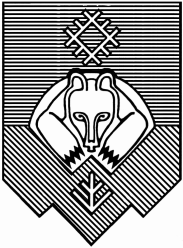 «СЫКТЫВКАР» КАР КЫТШЛÖН МУНИЦИПАЛЬНÖЙ ЮКÖНСА СÖВЕТ №п/пПолное наименование организацииАдрес места нахождения организации, ИНН организацииНаименование имуществаАдрес местонахождения имуществаИндивидуализирующие характеристики имущества1. --Здание трансформаторной подстанции № 67Республика Коми, г. Сыктывкар,ул. Первомайская, 32/1назначение: нежилое здание,1 – этажное, общая площадь 54 кв.м.,кадастровый номер: 11:05:0106021:442.--Земельный участокРеспублика Коми, г. Сыктывкар,ул. Первомайская, 32/1категория земель: земли населенных пунктов, разрешенное использование: коммунальное обслуживание, для размещения объектов энергетики, площадь 248 кв.м., кадастровый номер: 11:05:0106021:8533. --Земельный участокРеспублика Коми, г. Сыктывкар, пгт. Краснозатонский, ул. Речная, 7категория земель: земли населенных пунктов, разрешенное использование: коммунальное обслуживание, для иных видов использования, характерных для населенных пунктов, площадь 194 кв.м., кадастровый номер: 11:05:0401002:642--Участок электрических сетей от ТП № 181 до внешней стены д. 35/1 по ул. МорозоваРеспублика Коми, г. Сыктывкар,ул. Морозова, район д. 35/1назначение: сооружения электроэнергетики, протяженность  280 м.,кадастровый номер: 11:05:0105012:4158